Об утверждении карты-плана территории, подготовленного в результате выполнения комплексных кадастровых работ в границах  кадастрового квартала  76:17:192701В соответствии со статьей 42.10 Федерального закона  от 24.07.2007 № 221-ФЗ        «О кадастровой деятельности», постановлением Администрации Ивняковского сельского поселения ЯМР от 15.12.2022 № 399 «О создании согласительной комиссии                         по согласованию местоположения границ земельных участков при выполнении комплексных кадастровых работ  в период с 18.11.2022г по 30.09.2023 г. в отношении объектов недвижимости, расположенных на территории кадастрового квартала 76:17:192701 Ярославского муниципального района (РФ, Ярославская область, Ярославский район, Ивняковское сельское поселение, дер. Суринское), с учетом заключения согласительной комиссии о результатах рассмотрения возражений заинтересованных лиц относительно местоположения границ земельных участков, установленных при выполнении комплексных кадастровых работ в соответствии                    с муниципальным контрактом от 18 ноября 2022 г №67 в границах кадастрового квартала     с учетным номером 76:17:192701, актом согласования местоположения границ земельных участков при выполнении комплексных кадастровых работ, Администрация района              п о с т а н о в л я е т:1. Утвердить карту-план территории, подготовленную в результате выполнения комплексных кадастровых работ в границах кадастрового квартала 76:17:192701, согласно приложению №1. 2. Управлению делами Администрации ЯМР разместить постановление                    на сайте  Администрации ЯМР в информационно-телекоммуникационной сети "Интернет".3. Управлению градостроительства, имущественных и земельных отношений Администрации ЯМР в течение трех рабочих дней со дня принятия постановления направить в орган регистрации прав постановление,  в том числе с использованием единой системы межведомственного электронного взаимодействия и подключаемых к ней региональных систем межведомственного электронного взаимодействия.3. Контроль за исполнением постановления возложить на заместителя Главы Администрации ЯМР по экономике и финансам А.О. Щербака.4. Постановление вступает в силу со дня подписания. Глава Ярославского муниципального района	                                                                                  Н.В. Золотников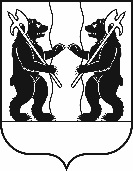 